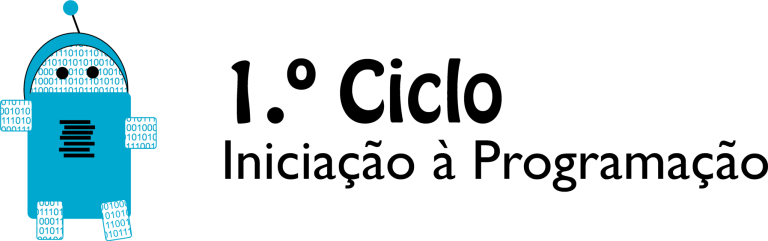 Importação de imagensTempo: 50 minutosOBJETIVOSImportar imagens do computador e da internet para o Scratch.Utilizar imagens, sons e movimento para criar um perfil personalizado.ORIENTAÇÕESRECURSOS/MATERIAISComputadorScratch 2.0.INTRODUÇÃO (10 MIN)Criar uma pasta no ambiente de trabalho para guardar imagensPedir aos alunos para criarem uma pasta no ambiente de trabalho com o nome Imagens Scracth:Clicar com o botão direito no ambiente de trabalho. Escolher a opção Novo – Pasta.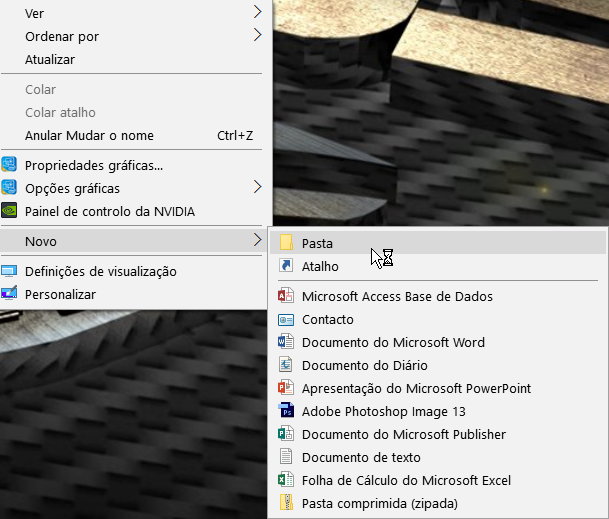 Escrever o nome da pasta.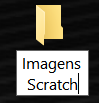 Guardar imagens da internetProcurar imagens em sites ou através de motores de busca, como por exemplo www.google.pt. Aqui poderás definir o tipo de busca e a licença da imagem.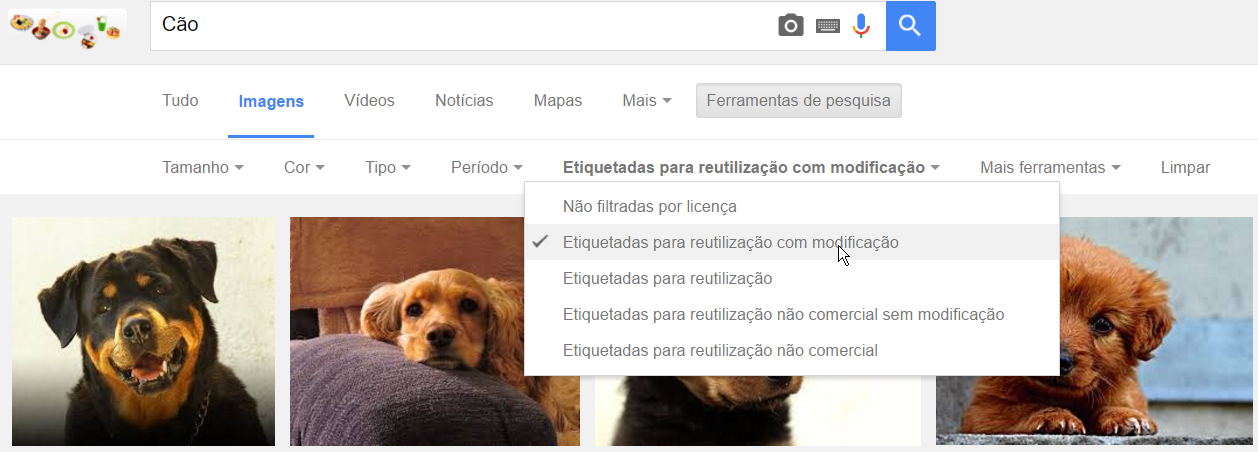 Procurar imagens em sites específicos, como por exemplo:- https://stocksnap.io- https://commons.wikimedia.org/- https://unsplash.com/- http://pt.freeimages.com/- https://pixabay.com/pt/Depois de encontrar e abrir a imagem, clicar com o botão direito do rato em cima da imagem e escolher a opção Guardar imagem como…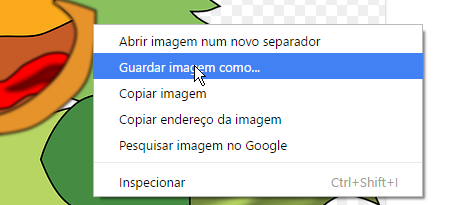 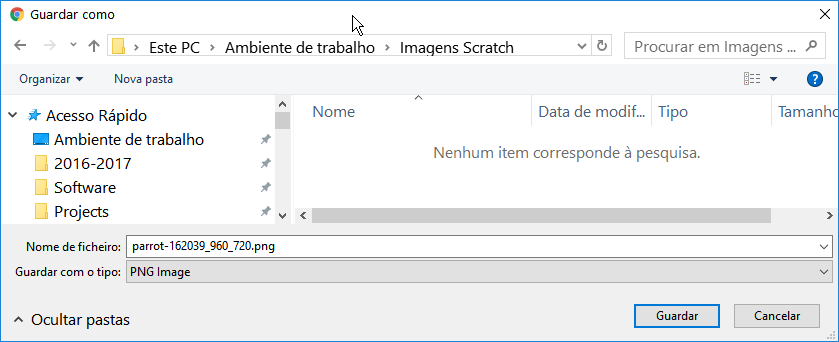 Guardar imagens de um cartão SD ou camara fotográficaPode-se também copiar imagens de outros dispositivos, tais como cartão SD.Após inserir o cartão no computador, através do explorador do Windows é possível identificar o dispositivo.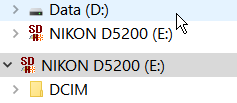 Importar imagens para o ScratchAbrir um novo projeto.Apagar o ator gato.Clicar em Carregar actor a partir de arquivo e escolher a imagem pretendida.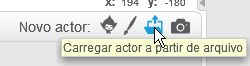 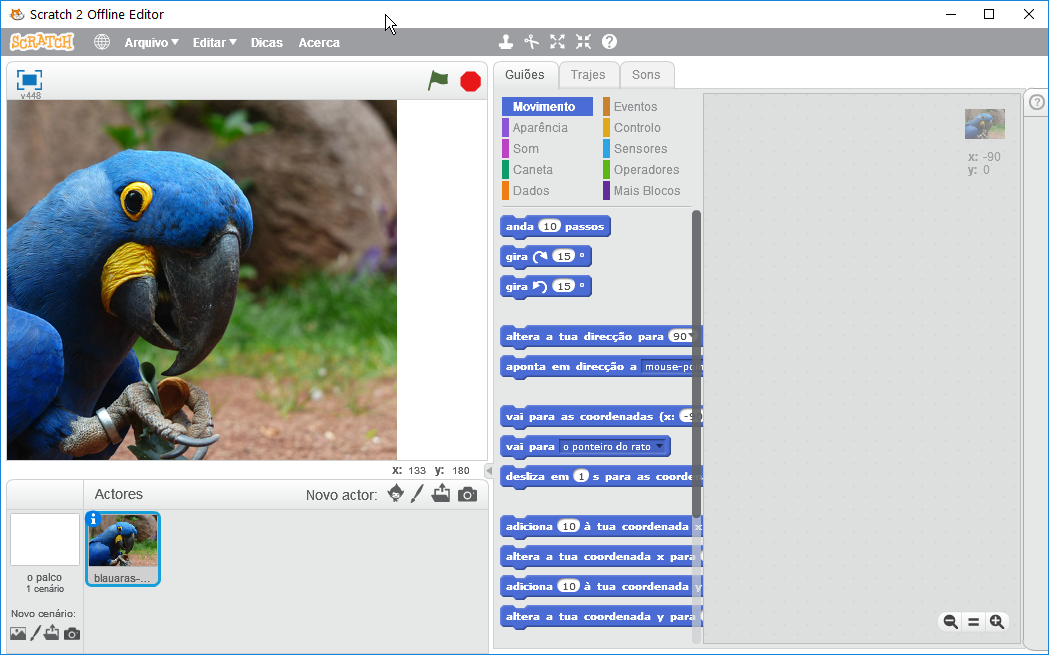 Editar uma imagem.Quando importamos uma imagem para o Scratch, na maioria da vezes queremos remover o fundo, para isso podemos:Clicar no ator (imagem).Abrir o separador trajes.Realizar a remoção do fundo ou outras alterações. 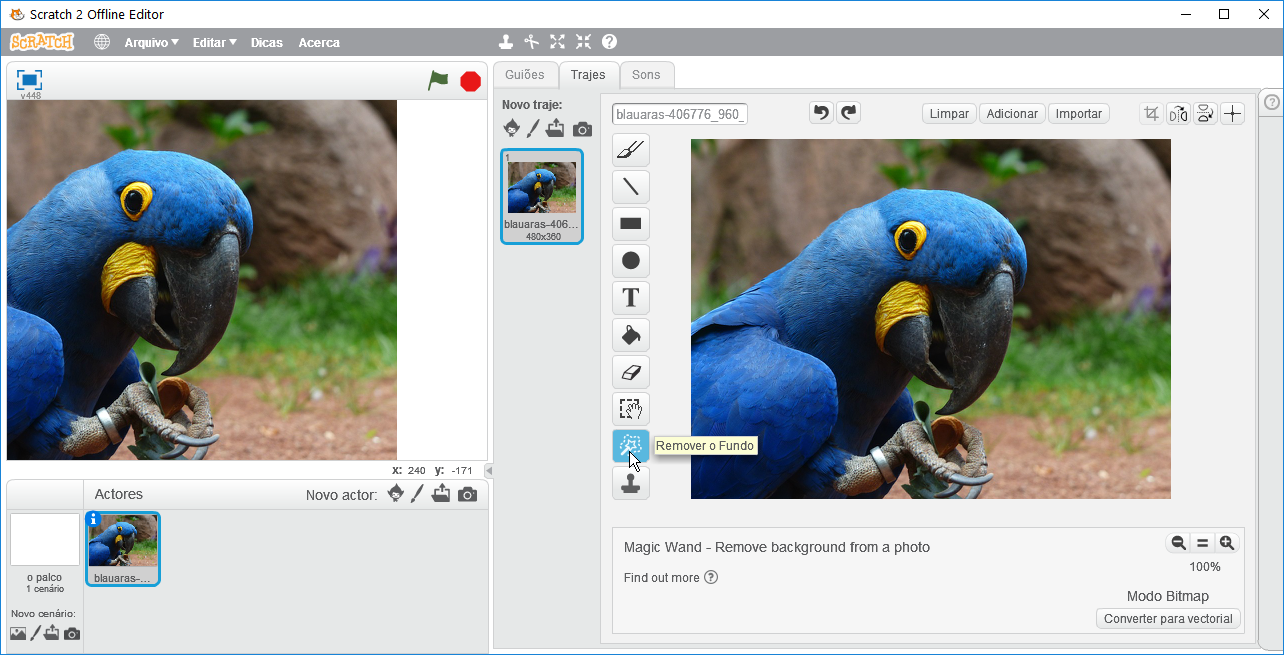 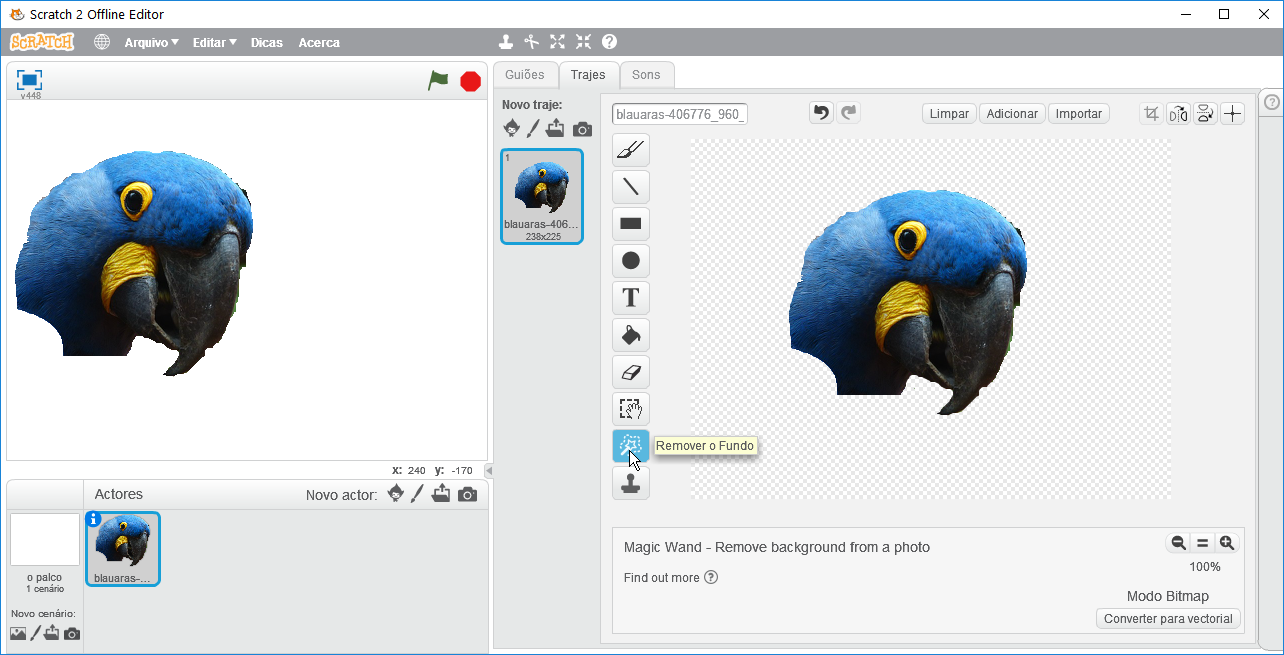 ATIVIDADES (30 MIN)O meu cartoonTirar ou recolher fotografias de ti e de coisas que são importantes para ti.Utilizar as imagens recolhidas para criar um cartoon.de ti próprio.Utilizar, som, movimento.Incluir por exemplo, um desporto, comida preferida, etc.Apresentar o cartoon criado.AVALIAÇÃO (10 MIN)Resultado final da atividade.